ЗА НЕЗАБОРАВ	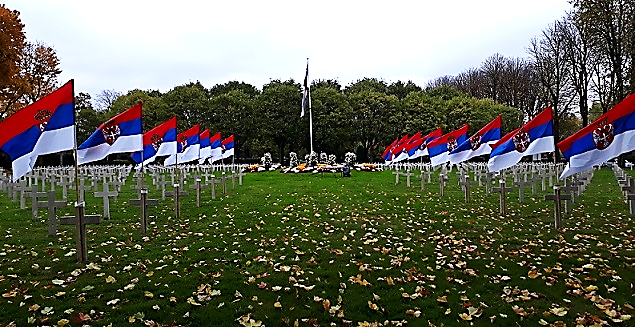 Српско војничко гробље у ТијеуСрби су претрпели велике губитке у Првом светском рату, о чему сведочи и српско војничко гробље у Тијеу, код Париза.На вечној стражиЖивојин Аврамовић, Драги Добросављевић, Милоје Петровић, Атанасије Тасић, Милорад Митић, Тодор Стевановић, Десимир Алексић, Лазар Лазаревић, Милутин Максимовић, Видан Радосављевић. И многи други. Постројени на вечитој, каменој стражи.Српско војничко гробље у Тијеу, надомак Париза. Бели се крст до крста. На првој линији фронта и даље непобедиво стоје Јован, Петар, Миша, Груја, Милирад, Љубомир, Јелисије, Јевто, Воја, Милош, Ђорђе, Милан, Илија, Владимир, Андрија, Душан, Никола, Григорије, Александар. Поручник. Капетан. Пуковник. Редов.Многи су кости оставили овде, не знајући пре тога ни где је та Француска, о којој су, исцепаних опанака с водом до колена у плитким рововима, толико слушали од својих витешких сабораца. О њој су стварали живе слике у ватри агоније и бунила док су их лађе француске носиле да видају јуначке ране, избегавајући швапском сумарену на бескрајном воденом путу од Бизерте и Крфа до далеких Марсеља и Нице.Лежали су по гвозденим креветима француских болница, од Тулона до Париза, неговани благом руком брижних медицинских сестара, будни сањајући родни крај. Многи нису дочекали да овај дуги сан претворе у јаву. Умирали су годинама, рањени куршумима од Цера до Доброг поља.Ране тешке, неизлечиве. Неки све време нису долазили свести. Остали, тако, без имена. Није имао ко да га изговори. На гробу само презиме, пренето са здравственог картона. Некима се име назире, другима га нема ни у назнакама.Међу 747 крстова, и један гроб с полумесецом, Есад Паше Топтанија, отоманског генерала и албанског политичара, који је ратовао на страни Србије и омогућио српским војницима повлачење преко Албаније.– Будимо часни потомци да бисмо били достојни преци – лебде, над крстовима, речи војводе Радомира Путника. Да нам се историја не би понављала, треба да је се сећамо.Горан ЧворовићНе смемо заборавитиПо целој Европи, али и осталим деловима света, постоје сведочанства о жртви српског народа у Првом светском рату. Поред два најпознатија српска војничка гробља на Крфу и Зејтинлику у Грчкој, постоје и она много даља, у Тунису, Холандији, Немачкој, Мароку, Чешкој, Словачкој, Алжиру... Свуда иста сцена, исти призор, крст до крста у савршеној симетрији. Стоје тако поносно да целом свету гласно говоре о страдању једног народа, које је, по свим мерилима, незапамћено у историји.Тако је и на српском војничком гробљу у Тијеу, близу Париза. Рањеници, довезени бродовима у Француску, на јави су сањали свој завичај и домовину. Ране од куршума су биле тешке, а на крају ће се испоставити и неизлечиве. Ти смртни ударци задобијени су на Церу, Колубари, Добром пољу...Од доласка у француске болнице, неки уопште нису долазили свести. Умирали су, а нико није знао њихова имена, те су и њихови крстови без плочице са именом.Толико крстова, а између њих – један споменик са полумесецом. Подигнут је Албанцу који је био привржен српском народу. То је био, ни мање ни више, некадашњи албански премијер Есад Паша Топтани. Он је био уз српски народ у најтежим тренуцима – приликом повлачења преко Албаније. Учинио је све да нашим војницима и цивилном становништву обезбеди сигуран пролаз кроз своју земљу. То, наравно, није увек било могуће, јер је било много више оних који су искористили тежак положај српског народа, па су то повлачење видели као шансу за пљачкање и убиства.Есад Паша је учествовао у борбама на Солунском фронту, на страни савезника. Убио га је 1920. године у Паризу један члан албанског парламента, који је сматрао да је Есад Паша сарадњом и савезништвом са Србијом издао националне интересе Албаније. Због свега наведеног, не смемо заборавити 756 православних гробова, али ни онај један са исламским полумесецом.Александар Миливојевић1. Шта знаш о Првом светском рату?	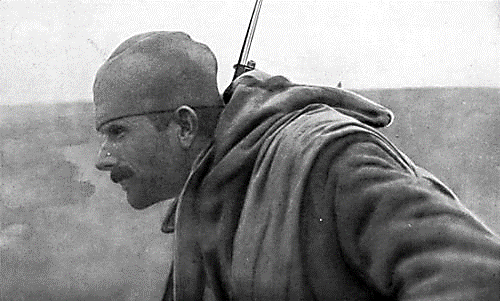 2. Повежи догађаје из Првог светског рата са песмама које о њима певају:Одлазак српских војника у Церску биткуДолазак српске војске на Крф после повлачења преко АлбанијеФранцуски бродови евакуишу српске рањенике са КрфаПовратак из ратаМарш на ДринуКреће се лађа францускаПукни зороТамо далеко3. Прочитај текстове Горана Чворовића и Александра Миливојевића о српском војничком гробљу Тије, па заокружи ДА или НЕ у зависности од тога да ли се тражени подаци налазе у тим текстовима:4. Ко је био Есад Паша? _____________________________________________________________________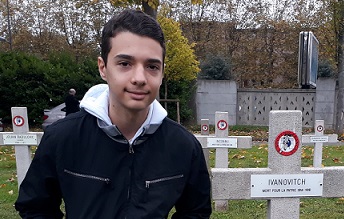 5. Стојте, галије царске!Спутајте крме моћне!Газите тихим ходом!Опело гордо држим у доба језе ноћнеНад овом светом водом.
Ту на дну, где шкољке сан уморан хватаИ на мртве алге тресетница пада,Лежи гробље храбрих,Лежи брат до брата,Прометеји наде, апостоли јада. (…)Ова песма се зове: ________________Зашто се тако зове? _______________________________________________Ко је аутор ове песме? ____________________________________________6. Прочитајте песму Владимира Станимировића (учесника Првог светског рата) и размислите о њој:На хумкама у туђиниНеће српско цвеће нићи.Поручите нашој деци:Нећемо им никад стићи.Поздравите отаџбину,Пољубите родну груду.Спомен борбе за СлободуНека наше хумке буду.7. Како је војник Живан Ивановић доспео у Француску?____________________________________________________________________________________________________________8. Шта значи реч чукундеда? _____________________________На вечној стражиНе смемо заборавитиРањеници су у Француску довезени бродовима.ДА          НЕДА          НЕУ Француској рањеници су сањарили о месту из ког потичу.ДА          НЕДА          НЕОсим у Француској, српска војничка гробља из Првог светског рата постоје и у многим другим земљама.ДА          НЕДА          НЕГробови неких војника остали су без написаних имена.ДА          НЕДА          НЕ